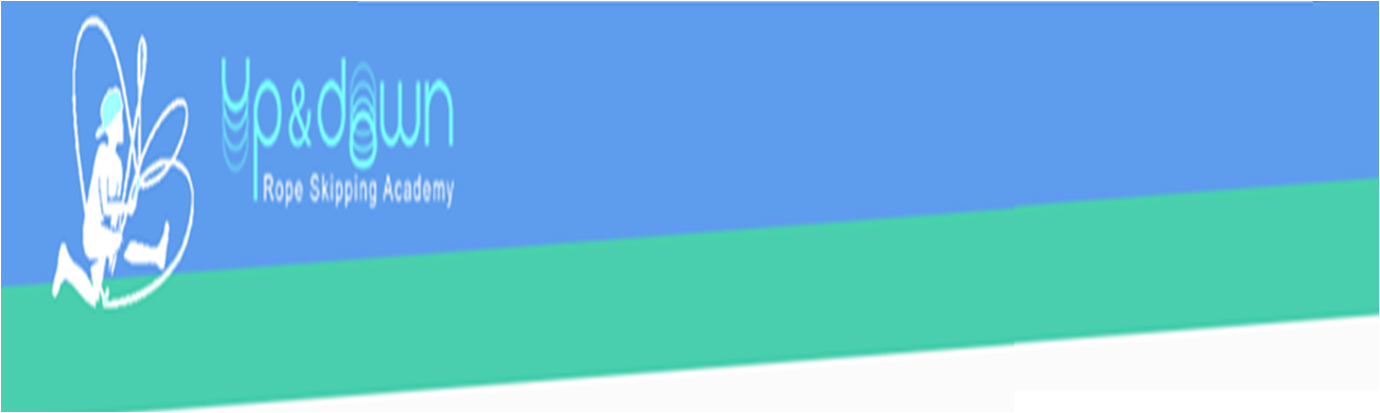 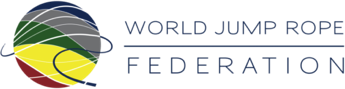 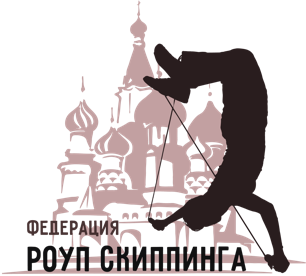 Федерация Роуп СкиппингаМОО Федерация Роуп Скиппинга - Russian Rope Skipping Federation (RRSF) была основана в марте 2015 года с целью развития спортивной скакалки как спорта в России. Федерация Роуп Скиппинга формирует команды профессиональных спортсменов, поддерживает и проводит крупномасштабные чемпионаты в России. Федерация Роуп Скиппинга является действительным членом международной World Jump Rope Federation (WJRF), и не только активно развивает скиппинг в  России, но достойно представляет нашу страну на международных соревнованиях.   Федерация Роуп Скиппинга также взаимодействует с государственными и образовательными структурами в сфере спорта и физической культуры России.Благодаря профессионализму состава Федерации и спортивных клубов скиппинга, российские спортсмены становились неоднократными чемпионами мира в различных номинациях. Тренеры и судьи Федерации – это педагоги и специалисты, которые обладают многолетним  опытом работы в сфере спорта, прошли международную аттестацию и являются действующими спортсменами. 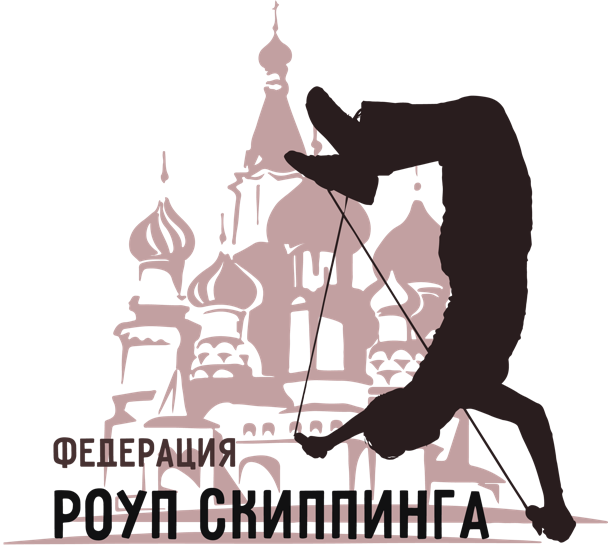 Скиппинг (rope skipping, jump rope) — спорт, включающий прыжки на одиночной скакалке или с вращением двух и более скакалок, выполняемые вольным стилем с использованием трюков или с определенной техникой движений на скорость, выносливость и креативность.  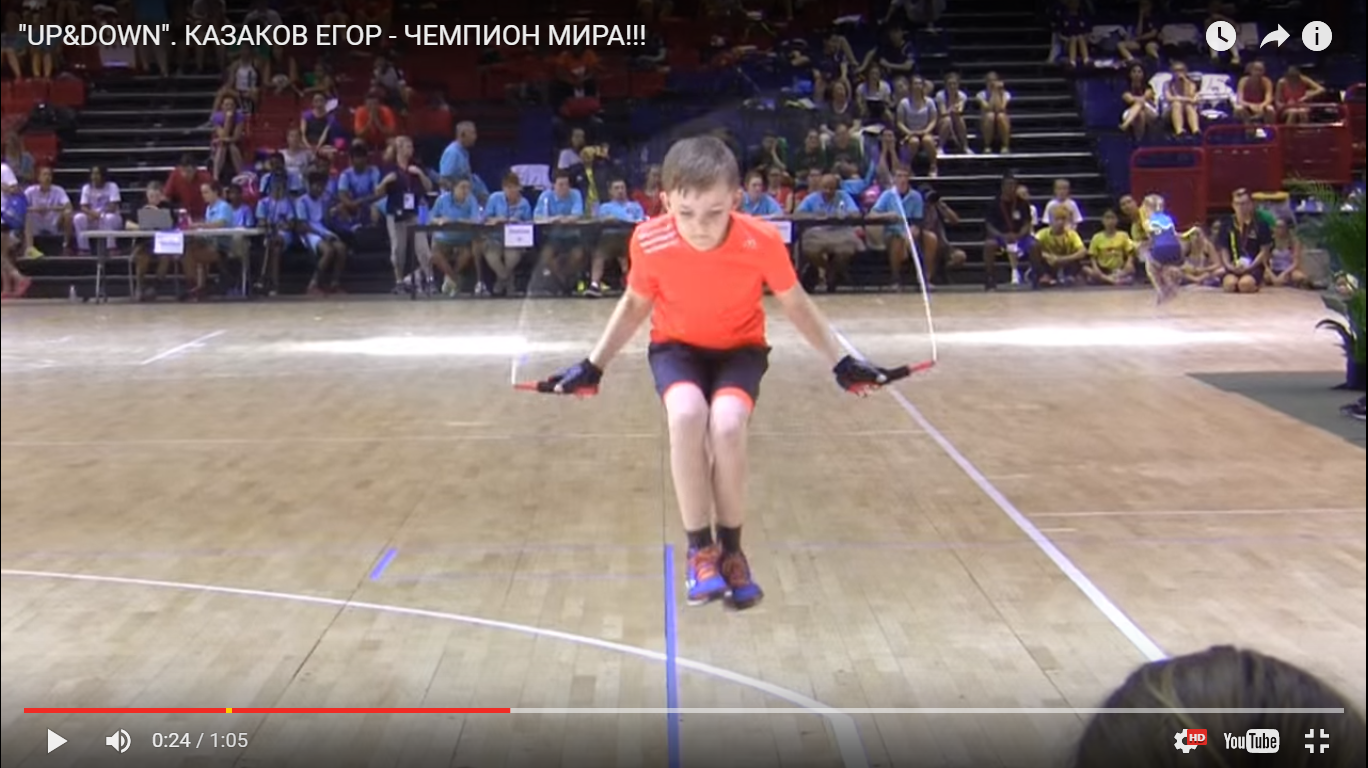 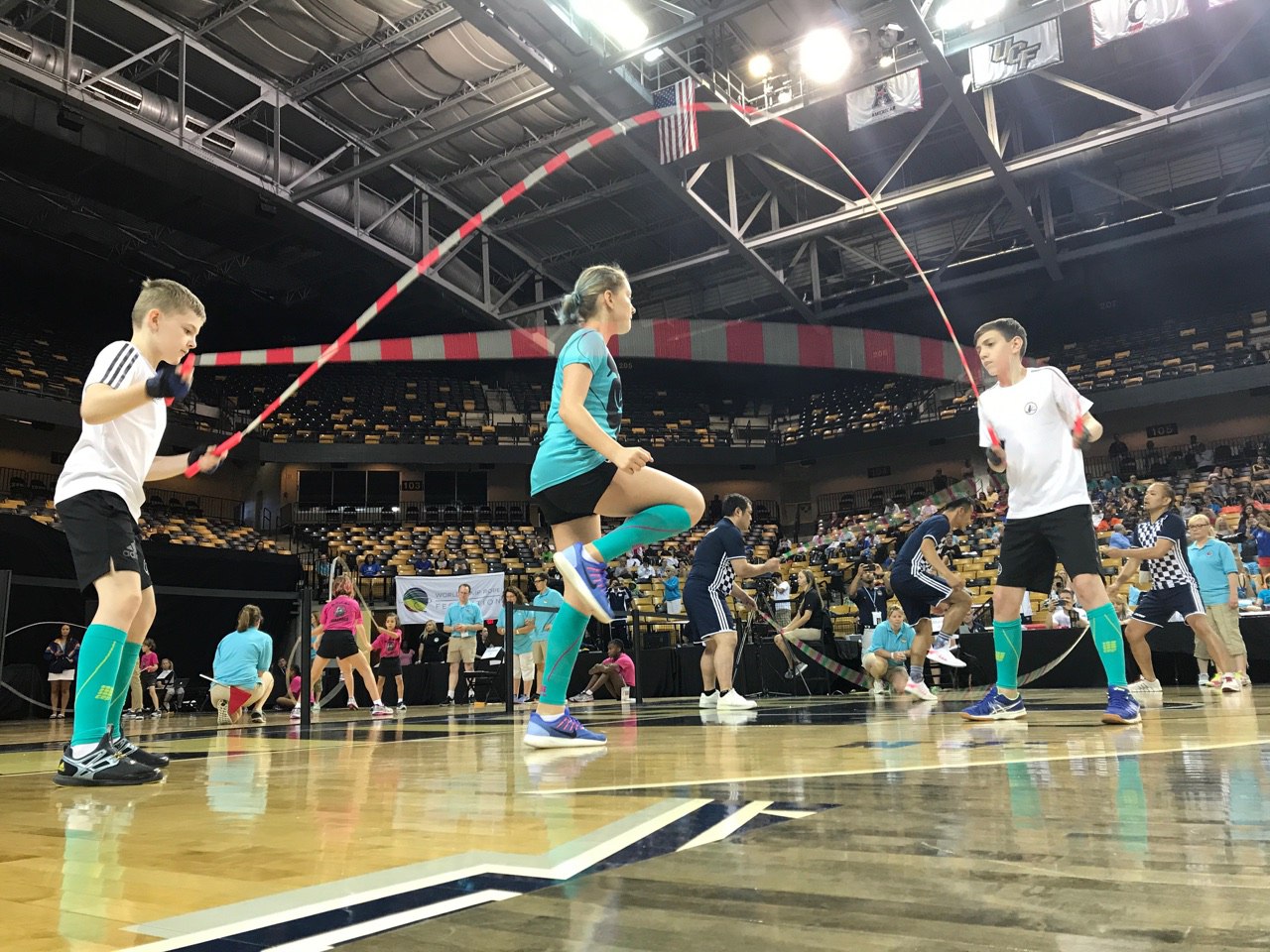 Ежегодно проводятся Чемпионаты мира и ЕвропыВ 2016 МОК (Международный Олимпийский Комитет) принял заявку от Мировой Федерации Роуп Скиппинга (WJRF) на присвоение олимпийского статуса!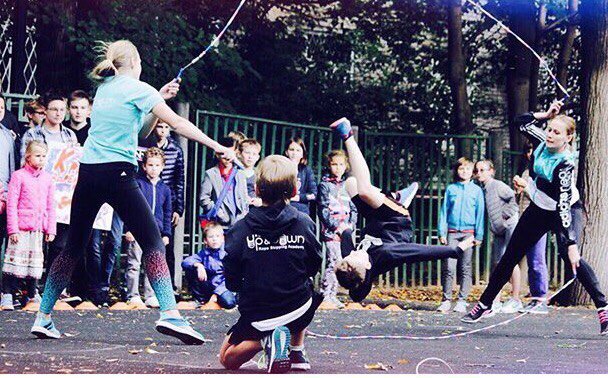 В России скиппинг как спорт появился сравнительно недавно. Самым многочисленным и активно развивающимся регионом является Москва.Первый Открытый Чемпионат по скиппингу был организован в 2015 году в Москве, где спортсмены из нескольких российских городов -  Москва, Орел, Ростов-на-Дону - соревновались за лучший результат. Спустя всего пару лет география скиппинга уже значительно расширилась  (на последнем чемпионате 2018 года в Москве участвовали представители из 15 регионов) и этот новый спорт уже появился в городах: Санкт-Петербург, Нижний Новгород, Краснодар, Магнитогорск, Мценск, Щербинка (Москва), Самара, Рязань, Тамбов, Челябинск, Орел, Ростов на Дону, Сочи, Астрахань, Тула и др.АКАДЕМИЯ СКИППИНГА  Up&DownАкадемия Up&Down организована членами президиума  МОО Федерации Роуп Скиппинга с целью квалифицированного обучения и популяризации данного вида спорта в России. Молодая и энергичная команда Академии Up & Down уже несколько лет успешно  развивает новое «старое» для России  направление – прыжки через скакалку – скиппинг. Наша команда состоит из сертифицированных преподавателей, квалифицированных учителей и спортсменов международного уровня.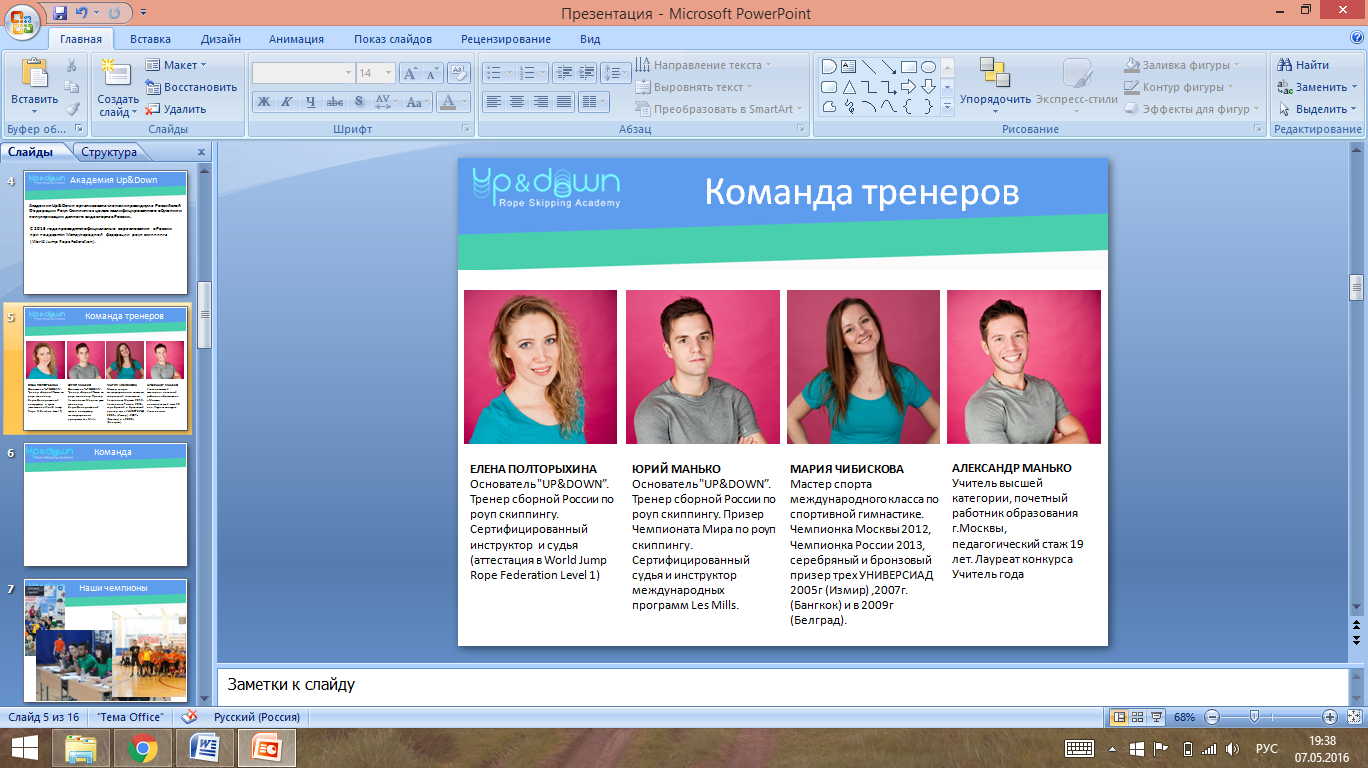 Елена Полторыхина	  Юрий Манько	       Мария Чибискова    Александр МанькоВ 2015 и 2016 гг.  были проведены крупнейшие соревнования страны: Открытый Московский Чемпионат (март 2015), Стадия I отбора для Чемпионата мира (декабрь 2015) и Стадия II отбора для Чемпионата мира по Всероссийским Соревнованиям (март 2016).  В апреле 2017 года Всероссийские соревнования по скиппингу были впервые проведены в  Санкт-Петербурге. При поддержке WRJF в рамках подготовки спортсменов к Чемпионату мира были проведены спортивные сборы и интенсивны при участии мировых звезд скиппинга.  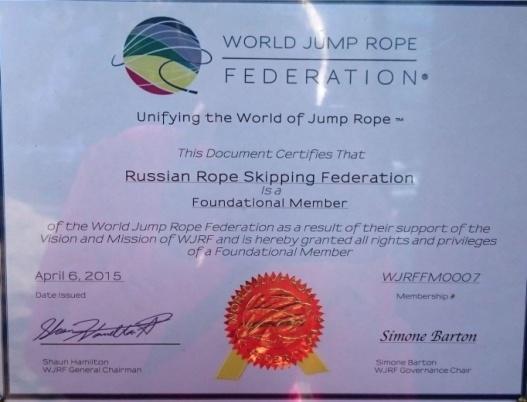 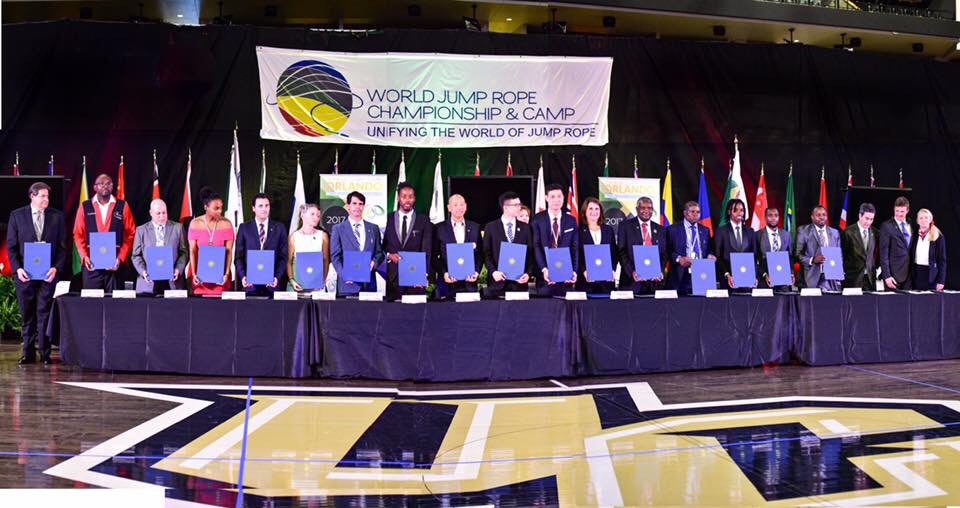 Наши победыВоспитанники Академии Up&Down неоднократно становились чемпионами в различных категориях на российских и международных соревнованиях.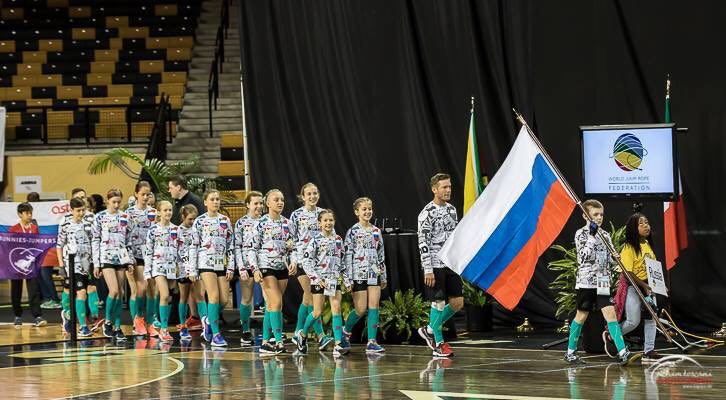 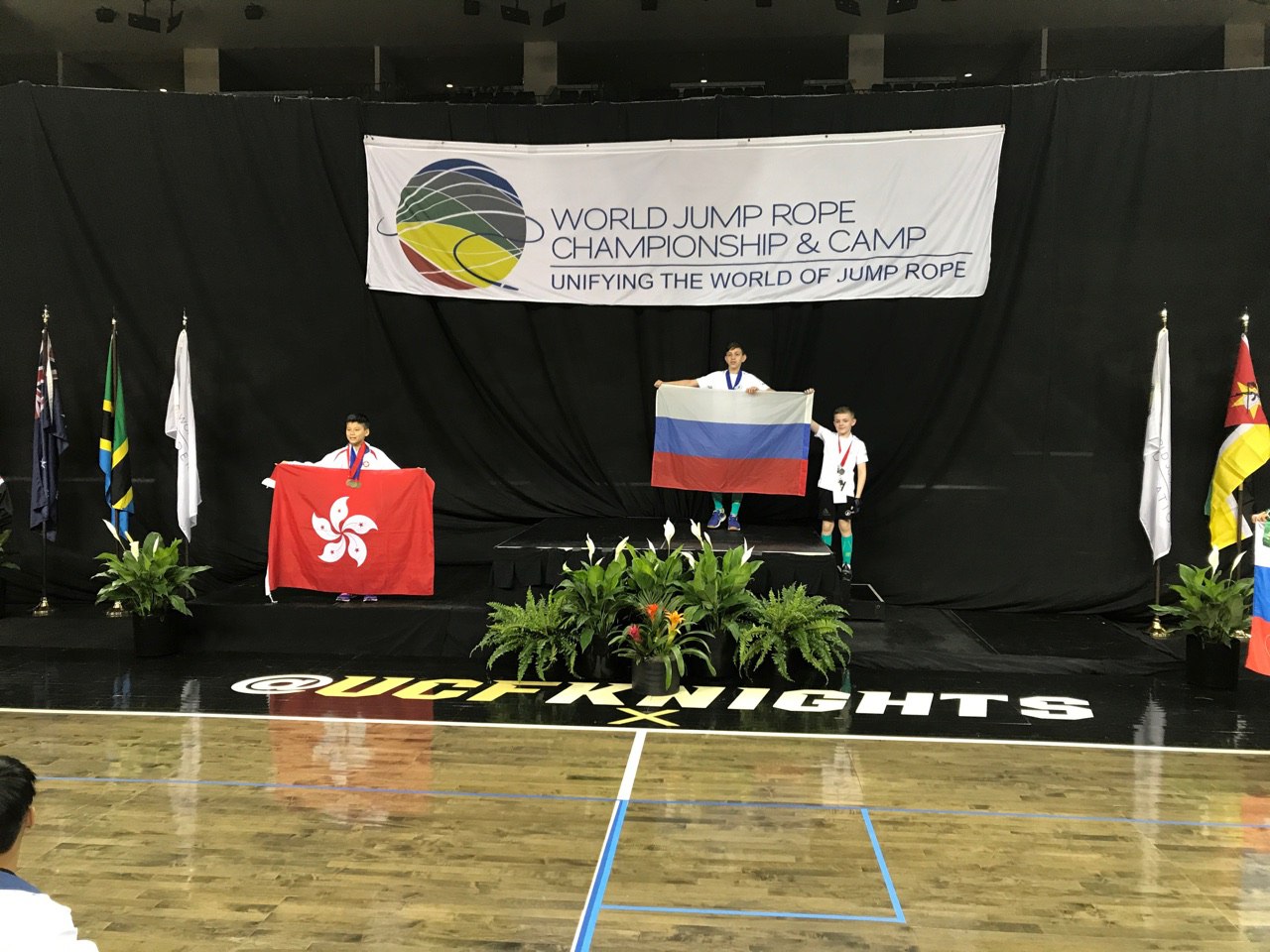 Российская команда впервые участвовала в Чемпионате мира во Франции в 2015 году, где спортсмены Академии Up&Down завоевали 7 медалей и 12 наград!  В 2016 году коллекция медалей российских спортсменов пополнилась 22 наградами, привезенными с Чемпионата мира в Португалии.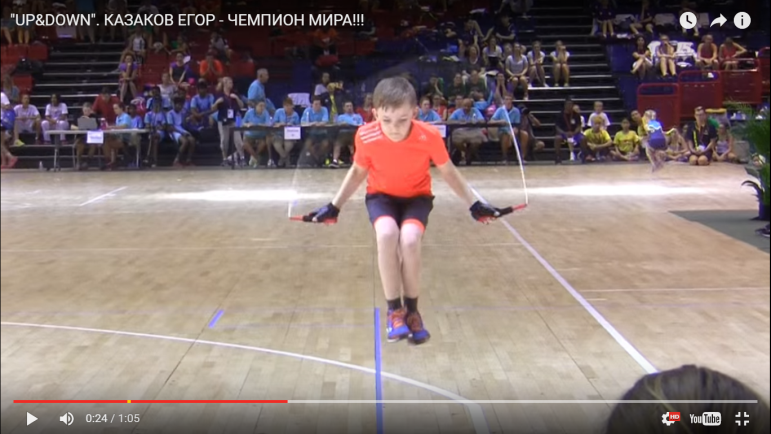 Участие в Чемпионатах мира 2017 и 2018 г в Орландо, США, обогатило команду бесценным опытом соревнований с сильнейшими и самые опытными скипперами мира, а в копилке сборной добавилось  16 медалей из 23 заслуженных наград.   Наши Целиподдерживать внедрение и развития «Программы Федерального правительства Физкультуры и Спорта в Российской Федерации на 2016-2020»; организовать Чемпионат Мира по роуп скиппингу в России; стимулировать активный образ жизни среди детей и взрослых; развивать новый спорт в российских регионах;развивать школьную программу в области физкультуры и видов спорта;повышать уровень мастерства в роуп скиппинге российских спортсменов Наши Задачивзаимодействовать со спортивными организациями и государственными органами в сфере спорта и молодежной политики;обучить профессиональных тренеров согласно стандартам WJRF; вводить роуп-скиппинг в школах как часть дополнительного образования и физкультуры; развивать и обеспечивать материальные, технические и образовательные ресурсы для развития роуп-скиппингаРоуп скипинг - это целая суб-культура, сообщество  детей и взрослых, увлеченных единым спортом!Мы не только обучаем всех желающих, мы продвигаем скипинг в масштабе страны – Академия Up&Down: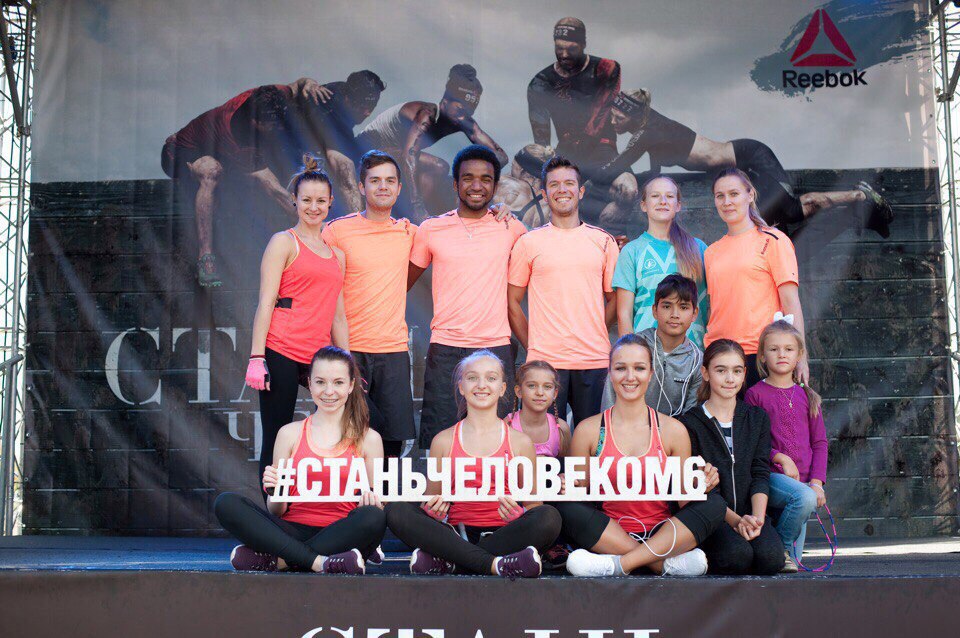 Партнёр соревнований Reebok «Гонка с препятствиями «Стань человеком»;Участник фестиваля сети фитнес-клубов World Class; Организатор детского лагеря «Summer SKIPPING camp»;Профессиональные тренеры и судьи, сертифицированные Международной Федерацией;О нас говорят в прессе и можно увидеть на телевидении: передачи Первого канала «Доброе утро», Шоу «Вечерний Ургант», Шоу Максима Галкина «Лучше всех!»,  Вести Москвы, Телеканал 360, газеты «Север Столицы», «Вечерний ростов», «Магнитогорский Металл»Мы были на Спорт ФМ и продолжаем развивать наши площадки в соц. сетях Наша аудитория Совместные проекты Федерации Роуп Скиппинга и Академии Up&Down позволили привлечь новых участников к соревнованиям по роуп-скиппингу.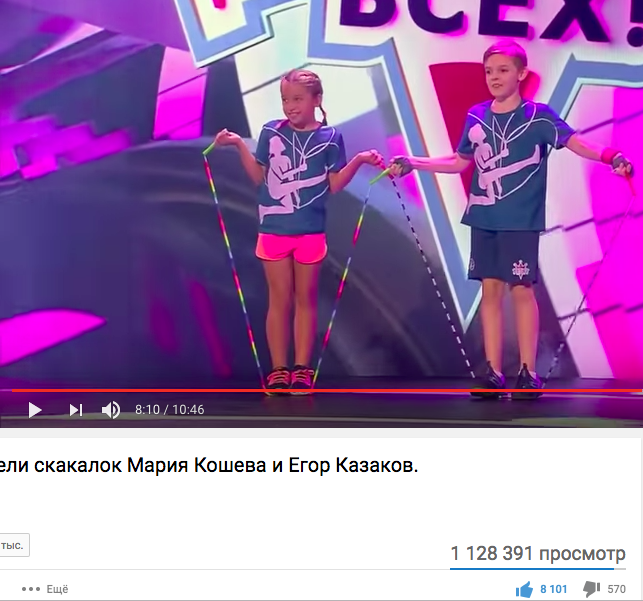 Совокупная аудитория в социальных сетях исчисляется тысячами человек, а публикации в социальных сетях с учениками Академии Up&Down набрали более 1 000 000 просмотров.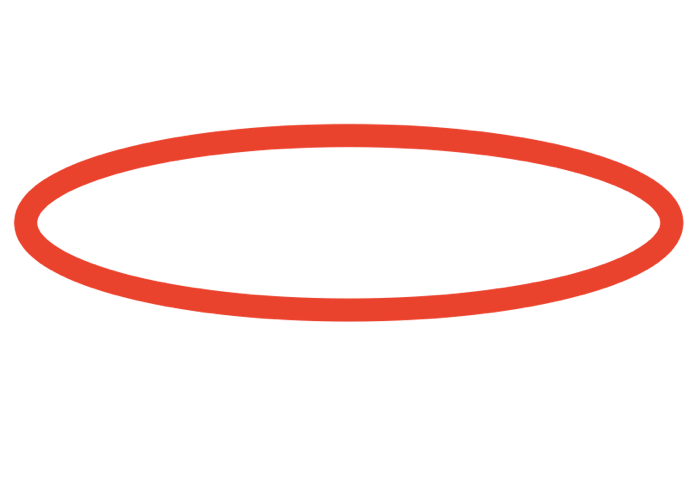 Федерация Роуп Скиппинга и Академия  Up&Down открыта к сотрудничеству в развитии одного из самых ярких и самых интересных видов спорта в России и к продвижению этого спорта в нашей стране и на мировой арене.Наши контакты:Веб-сайт: http://updac.ruПочта : Updac@gmail.com , Yuri.manko@gmail.comFacebook:  facebook.com/groups/updac/Instagram: instagram.com/ropeskipping_federation/
Instagram: instagram.com/updac/VK: https://vk.com/updac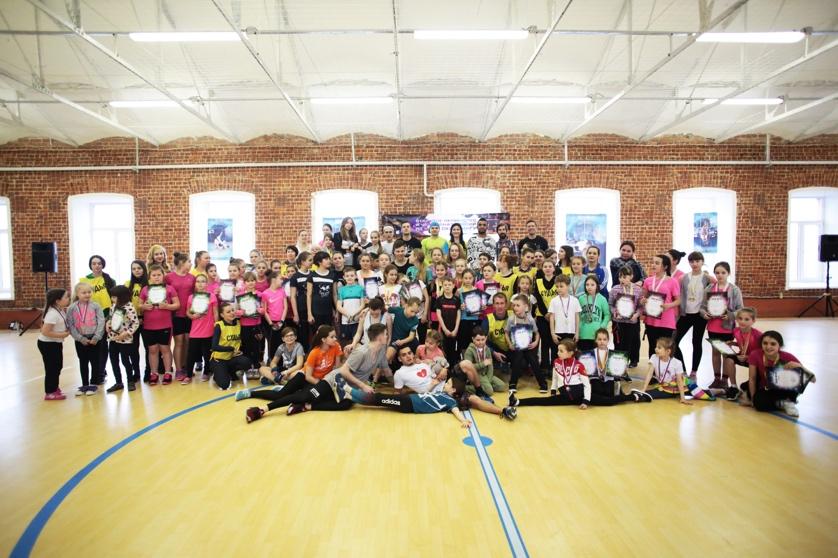 По вопросам сотрудничества:Елена Полторыхина +7(965)260-26-05email: lento4kau@gmail.comЕкатерина Либова +7(909)900-42-22email: libovae@mail.ruNew sport. New life.